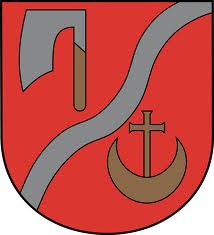 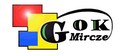 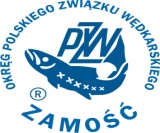 Wójt Gminy Mircze
Gminny Ośrodek Kultury w Mirczu
Sołtys i Radny Wsi Prehoryłe
Zarząd Koła PZW w Mirczu
Polski Związek Wędkarski Okręg w Zamościu 

zapraszają naX Święto Suma24 czerwca (niedziela)	plac przy świetlicy w Prehoryłem	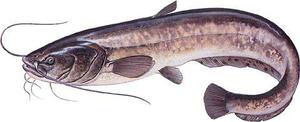 PROGRAM ZAWODÓW:4:00 – zbiórka uczestników przy świetlicy w miejscowości Prehoryłe,4:00 – 4:30 – losowanie sektorów i stanowisk w sektorach,4:30 – 5:30 – wejście na stanowiska, 5:30 – rozpoczęcie zawodów,14:30 – zakończenie zawodów,14:30 – 15:00 – ważenie złowionych ryb, 15:00 – 16:00 – wspólny posiłek, wręczenie nagród, pucharów, pamiątek, X Święto Suma od godziny 15:00●Występy zespołów: „Szychowianki”,   „Arabeska”, Kapela „MOCH-BAND”, Kabaret „EWG”, z południowej Wielkopolski, ● Zabawy dla dzieci „Fabryczka Marzeń” z Chełma, Konkursy dla dzieci i dorosłych        z atrakcyjnymi nagrodami,● Ogródek piwny i gastronomia, urządzenia rekreacyjne dla dzieci, Stoiska handlowe, ●  Gwiazda wieczoru zespół „KALINKA” z Białegostoku, Wieczorem zabawa pod gwiazdami z zespołem „ACCORD”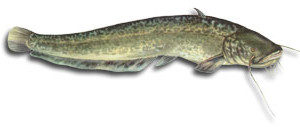 